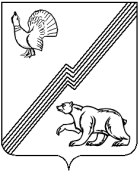 АДМИНИСТРАЦИЯ ГОРОДА ЮГОРСКАХанты-Мансийского автономного округа - ЮгрыПОСТАНОВЛЕНИЕот  09 ноября 2022 года                                                                            № 2344-пО внесении изменений в постановлениеадминистрации города Югорска от 24.11.2021 № 2244-п «О перечне главных администраторов доходов бюджета города Югорска, порядке и сроках внесения изменений в перечень главных администраторов доходов бюджета города Югорска»В соответствии со статьей 160.1 Бюджетного кодекса Российской Федерации:1. Внести в постановление администрации города Югорска                   от 24.11.2021 № 2244-п «О перечне главных администраторов доходов бюджета города Югорска, порядке и сроках внесения изменений в перечень главных администраторов доходов бюджета города Югорска» с изменениями (от 04.04.2022 №636-п, от 08.06.2022 № 1213-п, от 11.10.2022 № 2142-п) следующие изменения: 1.1. В приложении 1:1.1.1. Дополнить после строки:«»строкой следующего содержания:«»;Строку:«»изложить в следующей редакции:«»;Строки:«»изложить в следующей редакции:«».В приложении 2:1.2.1. Пункт 3 изложить в следующей редакции:«3. Главный администратор доходов бюджета города Югорска в случае возникновения необходимости внесения изменений в Перечень по основаниям, указанным в пункте 2 настоящего Порядка, представляет в Департамент финансов администрации города Югорска обращение с указанием следующей информации:а) основание для внесения изменений в Перечень;б) наименование и код главного администратора доходов бюджета города Югорска;в) код вида (подвида) доходов и наименование кода вида (подвида) доходов бюджетной классификации Российской Федерации.».2.2. Дополнить пунктом 5 следующего содержания:«5. Главный администратор доходов бюджета города Югорска в течение 7 рабочих дней со дня официального опубликования постановления о внесении изменений в Перечень в официальном печатном издании города Югорска утверждает муниципальный правовой акт главного администратора доходов бюджета города Югорска о внесении изменений в перечень администрируемых видов доходов и направляет в Департамент финансов администрации города Югорска его копию.».4. Опубликовать постановление в официальном печатном издании города Югорска и разместить на официальном сайте органов местного самоуправления города Югорска.5. Настоящее постановление вступает в силу после его официального опубликования.6. Контроль за выполнением постановления возложить на директора департамента финансов администрации города Югорска И.Ю. Мальцеву.Исполняющий обязанностиглавы города Югорска                                                                    Д.А. Крылов0502 08 04000 04 0000 150Перечисления из бюджетов городских округов (в бюджеты городских округов) для осуществления возврата (зачета) излишне уплаченных или излишне взысканных сумм налогов, сборов и иных платежей, а также сумм процентов за несвоевременное осуществление такого возврата и процентов, начисленных на излишне взысканные суммы0502 08 10000 04 0000 150Перечисления из бюджетов городских округов (в бюджеты городских округов) для осуществления взыскания5301 16 02010 02 0000 140Административные штрафы, установленные законами субъектов Российской Федерации об административных правонарушениях, за нарушение законов и иных нормативных правовых актов субъектов Российской Федерации5301 16 02010 02 0001 140Административные штрафы, установленные законами субъектов Российской Федерации об административных правонарушениях, за нарушение законов и иных нормативных правовых актов субъектов Российской Федерации (административные правонарушения в области охраны окружающей среды и природопользования)5801 16 02010 02 0000 140Административные штрафы, установленные законами субъектов Российской Федерации об административных правонарушениях, за нарушение законов и иных нормативных правовых актов субъектов Российской Федерации5801 16 02020 02 0000 140Административные штрафы, установленные законами субъектов Российской Федерации об административных правонарушениях, за нарушение муниципальных правовых актов5801 16 02010 02 0001 140Административные штрафы, установленные законами субъектов Российской Федерации об административных правонарушениях, за нарушение законов и иных нормативных правовых актов субъектов Российской Федерации (административные правонарушения в области охраны окружающей среды и природопользования)5801 16 02020 02 0001 140Административные штрафы, установленные законами субъектов Российской Федерации об административных правонарушениях, за нарушение муниципальных правовых актов (административные правонарушения в области охраны окружающей среды и природопользования)